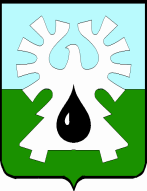 МУНИЦИПАЛЬНОЕ ОБРАЗОВАНИЕ ГОРОД УРАЙХанты-Мансийский автономный округ-ЮграАдминистрация ГОРОДА УРАЙПОСТАНОВЛЕНИЕот 28.02.2017                                                                                                     № 465О плане основных мероприятий по проведению  Года экологии в 2017 году в городе УрайПо результатам VII общегородского форума «Урай - наш общий дом», проведенного 15.12.2016:Утвердить   состав организационного комитета по подготовке и проведению Года экологии в 2017 году в городе Урай (приложение 1).Определить  координатором плана основных мероприятий по проведению  Года экологии в 2017 году в городе Урай заместителя главы города Урай И.А. Фузееву.  Утвердить план основных мероприятий по проведению Года экологии в 2017 году в городе Урай (приложение 2).Определить координатором  плана мероприятий, направленных на экологическое образование и воспитание детей и молодежи в рамках Года экологии в 2017 году в городе Урай, заместителя главы города Урай  С.В. Круглову.Утвердить план мероприятий, направленных на экологическое образование и воспитание детей и молодежи в рамках Года экологии в 2017 году в городе Урай (приложение 3). Пресс-службе администрации города Урай (Бычкова О.Н.) обеспечить освещение проведения Года экологии в средствах массовой информации и в информационно-телекоммуникационной сети «Интернет».Разместить постановление на официальном сайте органов местного самоуправления города Урай в информационно-телекоммуникационной сети «Интернет».Контроль за выполнением  постановления оставляю за собой. Глава города Урай		                                                                                       А.В. ИвановПриложение 1 к постановлениюадминистрации города Урайот ____________ № _______Состав организационного комитета по подготовке и проведению Года экологии в 2017 году в городе УрайЗаместитель главы города Урай, курирующий направления строительства и градостроительства, землепользования и природопользования, – председатель организационного комитета.Директор муниципального казенного учреждения «Управление градостроительства, землепользования и природопользования города Урай» (в его отсутствие – заместитель директора муниципального казенного учреждения «Управление градостроительства, землепользования и природопользования города Урай») – заместитель председателя организационного комитета.Ведущий инженер отдела землепользования и природопользования муниципального казенного учреждения «Управление градостроительства, землепользования и природопользования города Урай» (в его отсутствие – заместитель начальника отдела землепользования и природопользования муниципального казенного учреждения «Управление градостроительства, землепользования и природопользования города Урай») – секретарь организационного комитета.Заместитель главы города Урай, курирующий направления жилищно-коммунального, дорожного хозяйства и транспорта.Заместитель главы города Урай, курирующий направления социальной политики.Начальник отдела землепользования и природопользования муниципального казенного учреждения «Управление градостроительства, землепользования и природопользования города Урай» (в его отсутствие – лицо, исполняющее его обязанности).Начальник муниципального казенного учреждения «Управление жилищно-коммунального хозяйства города Урай» (в его отсутствие – лицо, исполняющее его обязанности).Начальник отдела муниципального контроля администрации города Урай (в его отсутствие – главный специалист отдела муниципального контроля администрации города Урай).Начальник управления по культуре и молодежной политике администрации города Урай (в его отсутствие – лицо, исполняющее его обязанности).Начальник Управления образования администрации города Урай (в его отсутствие – лицо, исполняющее его обязанности).Директор муниципального бюджетного учреждения дополнительного образования «Центр дополнительного образования», в его отсутствие – педагог дополнительного образования муниципального бюджетного учреждения дополнительного образования «Центр дополнительного образования».Приложение 2 к постановлениюадминистрации города Урайот _____________ № _______ПЛАНосновных мероприятий по проведению Года экологии в 2017 году в городе УрайПриложение 3 к постановлениюадминистрации города Урайот _____________ №_______ПЛАНмероприятий, направленных на экологическое образование и воспитание детей и молодежи  в рамках Года экологии в 2017 году в городе Урай№№НаименованиеНаименованиеСроки проведенияМесто проведенияОтветственныйисполнительПредполагаемая аудиторияКонтроль1.Организационные мероприятияОрганизационные мероприятияОрганизационные мероприятияОрганизационные мероприятияОрганизационные мероприятияОрганизационные мероприятияОрганизационные мероприятия1.1.Проведение заседаний организационного комитета по реализации плана мероприятий по проведению Года экологииПроведение заседаний организационного комитета по реализации плана мероприятий по проведению Года экологииЕжеквартальноАдминистрация города УрайА.А. ПарфентьеваМКУ «УГЗиП г.Урай»Члены организационного комитетаИ.А. Фузеева 1.2.Доклад  на Совете руководителей о планах и задачах Года  экологии, организации  мероприятий Доклад  на Совете руководителей о планах и задачах Года  экологии, организации  мероприятий Февраль 2017Администрация города УрайА.А. ПарфентьеваМКУ «УГЗиП г.Урай»Руководители организаций  города, представители общественностиИ.А. Фузеева 1.3.Доклад на координационном  совете по развитию малого и среднего предпринимательства при администрации города Урай о планах и задачах Года экологии, об организации мероприятийДоклад на координационном  совете по развитию малого и среднего предпринимательства при администрации города Урай о планах и задачах Года экологии, об организации мероприятийФевраль 2017По месту проведения Координационного совета по развитию малого и среднего предпринимательства при администрации города УрайА.А. ПарфентьеваМКУ «УГЗиП г.Урай»Координационный совет по развитию малого и среднего предпринимательства при администрации города УрайВ.В. Гамузов1.4.Организация  общегородских акцийОрганизация  общегородских акцийВ течение годаТерритория города УрайА.А. ПарфентьеваМКУ «УГЗиП г.Урай»Р.Н. МазитовАО «Дорожник» (по согласованию)Руководители организаций города, представители общественностиИ.А. Фузеева 1.5.Организация трудовой занятости несовершеннолетних граждан на летние каникулы под девизом «Думать о будущем – беречь настоящее»Организация трудовой занятости несовершеннолетних граждан на летние каникулы под девизом «Думать о будущем – беречь настоящее»Июнь -  август 2017Территория города УрайА.Ф. КаштановаМБУ «Молодежный центр»Трудовые коллективы города, участники трудовой занятостиС.В. Круглова2.   2.   Конференции, форумы, семинары, «круглые столы»Конференции, форумы, семинары, «круглые столы»Конференции, форумы, семинары, «круглые столы»Конференции, форумы, семинары, «круглые столы»Конференции, форумы, семинары, «круглые столы»Конференции, форумы, семинары, «круглые столы»2.1.Участие в Международном экологическом форуме «Одна планета – одно будущее»Участие в Международном экологическом форуме «Одна планета – одно будущее»Май 2017Н.В. ЕмшановаМБУ ДО «ЦДО»Учащиеся общеобразовательных организаций С.В. Круглова2.2.Встреча с представителем территориального отдела – Урайское  лесничествоВстреча с представителем территориального отдела – Урайское  лесничествоИюнь 2017Клуб по месту жительства «Ровесник» А.Ф.КаштановаМБУ «Молодежный центр»Учащиеся общеобразовательных организацийУ.В. Кащеева3.3.КонкурсыКонкурсыКонкурсыКонкурсыКонкурсыКонкурсы3.1.Проект «Живые города»Проект «Живые города»27.02 -03.03. 2017Территория города УрайН.В. ЕмшановаМБУ ДО «ЦДО»У.В. КащееваУправление по культуре и молодежной политике А.А. ПарфентьеваМКУ «УГЗиП г.Урай»Учащиеся общеобразовательных организаций, представители общественных организации, специалисты ОМСУС.В. Круглова3.2.Окружной конкурс детских творческих работ «Благословляю Вас, леса»Окружной конкурс детских творческих работ «Благословляю Вас, леса»01.03 – 01.06. 2017Территория города УрайН.Н. ГалиакбероваТерриториальный отдел «Урайское лесничество»  (по согласованию)Специалисты КУ ХМАО-Югры  «Урайский лесхоз», члены школьного лесничество «Берендеи» МБОУ Гимназия им. А.И. Яковлева3.3.Городской экологический конкурс-экскурсия «Путешествие по лесной тропинке»Городской экологический конкурс-экскурсия «Путешествие по лесной тропинке»Март 2017МБУ ДО «ЦДО»Н.В. ЕмшановаМБУ ДО «ЦДО»Учащиеся МБУ ДО «ЦДО»С.В. Круглова3.4.Конкурс для школьников «Подари кормушку птицам»Конкурс для школьников «Подари кормушку птицам»Март 2017Территория города УрайО.А. ФомичеваОбщина КМНС «Элы Хотал» (по согласованию)Учащиеся общеобразовательных организаций3.5.Окружной конкурс детских творческих работ «Лес глазами детей»Окружной конкурс детских творческих работ «Лес глазами детей»01.03 – 30.09. 2017Территория города УрайН.Н. ГалиакбероваТерриториальный отдел «Урайское лесничество» (по согласованию)Специалисты КУ ХМАО-Югры  «Урайский лесхоз», члены школьного лесничество «Берендеи» МБОУ МБОУ Гимназия им. А.И. Яковлева3.6.Городской конкурс лего-конструирования «ЭКОгород»Городской конкурс лего-конструирования «ЭКОгород»Апрель 2017МБУ ДО «ЦДО»Н.В. ЕмшановаМБУ ДО «ЦДО»Учащиеся общеобразовательных организаций С.В. Круглова3.7.Участие в конкурсе «Лучшее муниципальное образование в сфере отношений, связанных с охраной окружающей среды»Участие в конкурсе «Лучшее муниципальное образование в сфере отношений, связанных с охраной окружающей среды»Май-июнь 2017Территория города УрайА.А. ПарфентьеваМКУ «УГЗиП г.Урай» Специалисты МКУ «УГЗиП г.Урай»И.А. Фузеева 3.8.Конкурс рисунков на асфальте «Природа и мы»Конкурс рисунков на асфальте «Природа и мы»Июнь  2017Территория города УрайА.Ф.КаштановаМБУ «Молодежный центр»Учащиеся общеобразовательных организацийУ.В. Кащеева3.9.Организация конкурса  «Город цветов»Организация конкурса  «Город цветов»Июнь – сентябрь 2017Территория города УрайО.А. ЛаушкинМКУ «УЖКХ г.Урай»Предприятия  и организации города, индивидуальные предприниматели, жители города И.А. Козлов3.10.Организация и проведение конкурса   скульптур  из металлолома «Гениальный сварщик 2017»Организация и проведение конкурса   скульптур  из металлолома «Гениальный сварщик 2017»Август 2017Территория города УрайА.А. ПарфентьеваМКУ «УГЗиП г.Урай» Предприятия города, юридические и физические лицаИ.А. Фузеева 3.11.Участие в окружном конкурсе «Лес глазами детей»Участие в окружном конкурсе «Лес глазами детей»Сентябрь 2017Р.Ф. МиникаевМБУ ДО «ДШИ №2»Учащиеся МБУ ДО «Детская школа искусств №2»У.В. Кащеева3.12.Конкурс лэп-буков «Осень золотая»Конкурс лэп-буков «Осень золотая»Сентябрь-октябрь 2017МБОУ СОШ №6Педагог-организаторУчащиеся МБОУ СОШ №6М.Н. Бусова3.13.Участие в V окружном слете юных натуралистовУчастие в V окружном слете юных натуралистов6 октября 2017Н.В. ЕмшановаМБУ ДО «ЦДО»Учащиеся общеобразовательных организаций С.В. Круглова 3.14.II Городской творческий конкурс «Мы вместе» (номинация «Краснокнижный мир Югры»)II Городской творческий конкурс «Мы вместе» (номинация «Краснокнижный мир Югры»)Ноябрь 2017Н.В. ЕмшановаМБУ ДО «ЦДО»Учащиеся общеобразовательных организаций С.В. Круглова 3.15.Конкурс на разработку дизайн-проекта (эскизного предложения) по организации благоустройства территорий на пересечении ул.Космонавтов и  ул.Узбекистанская и на месте сноса домов №69, 70 в мкр. А Конкурс на разработку дизайн-проекта (эскизного предложения) по организации благоустройства территорий на пересечении ул.Космонавтов и  ул.Узбекистанская и на месте сноса домов №69, 70 в мкр. А Территория города УрайА.А. ПарфентьеваМКУ «УГЗиП г.Урай»Жители города, предприятия  и организации города, индивидуальные предприниматели, И.А. Фузеева4.4.Выставки, фестивалиВыставки, фестивалиВыставки, фестивалиВыставки, фестивалиВыставки, фестивалиВыставки, фестивали4.1.Праздник «День вороны»Праздник «День вороны»Апрель 2017 «Этноцентр Силава»О.А. ФомичеваОбщина КМНС «Элы Хотал»Жители города, представители общины4.2.Праздник «Мир, май, дружба»Праздник «Мир, май, дружба»Май 2017 «Этноцентр Силава»О.А. ФомичеваОбщина КМНС «Элы Хотал»Жители города, представители общины4.3.Передвижная выставка «Как прекрасен этот мир!» (в рамках МЭА «Спасти и сохранить»)Передвижная выставка «Как прекрасен этот мир!» (в рамках МЭА «Спасти и сохранить»)15.05 – 04.06. 2017Общеобразовательные организации городаС.В. МедведеваМузей истории города Урай МАУ «Культура»Жители городаС.В. Круглова4.4.Фестиваль «Урай - территория красоты». Конкурс костюмов «Эко-стиль» в рамках фестиваляФестиваль «Урай - территория красоты». Конкурс костюмов «Эко-стиль» в рамках фестиваля17 июня 2017Парк ТПП «Урайнефтегаз»Т.В. ВойноваКДЦ «Нефтяник» МАУ «Культура»Жители городаС.В. Круглова4.5.Фестиваль «Возраст счастья – Радуга жизни»Фестиваль «Возраст счастья – Радуга жизни»Август 2017 «Этноцентр Силава»О.А. ФомичеваОбщина КМНС «Элы Хотал»Жители города, представители общины4.6.Молодежный фестиваль «ЭкоЭтноЭст»Молодежный фестиваль «ЭкоЭтноЭст»Сентябрь 2017Территория города УрайА.Ф.КаштановаМБУ «Молодежный центр» (по согласованию)Учащиеся общеобразовательных организацийУ.В. Кащеева5.Мероприятия, направленные на улучшение экологической обстановки, здоровья горожанМероприятия, направленные на улучшение экологической обстановки, здоровья горожанМероприятия, направленные на улучшение экологической обстановки, здоровья горожанМероприятия, направленные на улучшение экологической обстановки, здоровья горожанМероприятия, направленные на улучшение экологической обстановки, здоровья горожанМероприятия, направленные на улучшение экологической обстановки, здоровья горожанМероприятия, направленные на улучшение экологической обстановки, здоровья горожан5.1.Проект «Экологический знак качества»Проект «Экологический знак качества»В течение годаТерритория города УрайА.А. ПарфентьеваМКУ «УГЗиП г.Урай»Предприятия  и организации города, индивидуальные предприниматели, жители города,  специалисты МКУ «УГЗиП г.Урай»И.А. Фузеева 5.2.Экологический проект «Генеральная уборка»Экологический проект «Генеральная уборка»В течение годаТерритория города УрайА.А. ПарфентьеваМКУ «УГЗиП г.Урай»Жители города УрайИ.А. Фузеева5.3. «Лыжня России-2017»  «Лыжня России-2017» Февраль 2017Биатлонный центрВ.В. Архипов управление по физической культуре, спорту и туризму администрации города УрайЖители города УрайС.В. Круглова5.4.Участие в международной акции «День земли»Участие в международной акции «День земли»21 марта 2017Территория города УрайИ.Ф. ЮрцунХрам Рождества Пресвятой Богородицы (по согласованию)Жители городаС.В. Круглова5.5.Акция  «Час земли», в рамках  международной акции по энергосбережению Акция  «Час земли», в рамках  международной акции по энергосбережению 28 марта 2017Территория города УрайА.А. ПарфентьеваМКУ «УГЗиП г.Урай»Жители города, предприятия и организации городаИ.А. Фузеева5.6.Общественное обсуждение проектов комплексного благоустройства, в рамках реализации проекта «Формирование городской среды»Общественное обсуждение проектов комплексного благоустройства, в рамках реализации проекта «Формирование городской среды»Апрель 2017Территория города УрайА.А. ПарфентьеваМКУ «УГЗиП г.Урай»Жители города, предприятия и организации городаИ.А. Фузеева5.7.«День Матери - Земли»«День Матери - Земли»22 апреля 2017Территория города УрайИ.Ф. ЮрцунХрам Рождества Пресвятой Богородицы (по согласованию)Жители городаС.В. Круглова5.8.В рамках Международной экологической акции «Марш парков 2017»:День птиц.Лекции.В рамках Международной экологической акции «Марш парков 2017»:День птиц.Лекции.Апрель 2017Территория города УрайН.Н. ГалиакбероваТерриториальный отдел «Урайское лесничество» (по согласованию)КУ ХМАО-Югры  «Урайский лесхоз»5.9.Всероссийская акция посади дерево «Дерево Победы»Всероссийская акция посади дерево «Дерево Победы»Май  2017Клуб по месту жительства «Ровесник» А.Ф.КаштановаМБУ «Молодежный центр»Учащиеся общеобразовательных организацийУ.В. Кащеева5.10.Экологическая акция «Дворик детства»Экологическая акция «Дворик детства»Май  2017Клуб по месту жительства «Ровесник» А.Ф.КаштановаМБУ «Молодежный центр»Учащиеся общеобразовательных организацийУ.В. Кащеева5.11.Субботник в районе «Леса Победы» Субботник в районе «Леса Победы» Май 2017Территория берега реки Конды за МБОУ СОШ №12А.А. ПарфентьеваМКУ «УГЗиП г.Урай»Жители городаИ.А. Фузеева5.12.Акция «Весенние дни древонасаждений».Акция «Весенние дни древонасаждений».Май 2017Территория города УрайН.Н. ГалиакбероваТерриториальный отдел «Урайское лесничество» (по согласованию)А.А. ПарфентьеваМКУ «УГЗиП г.Урай»Специалисты МКУ «УГЗиП г.Урай»,  КУ ХМАО-Югры  «Урайский лесхоз»И.А. Фузеева5.13.Экологическая акция «Всероссийский день посадки леса».Экологическая акция «Всероссийский день посадки леса».12 мая 2017Территория города УрайН.Н. ГалиакбероваТерриториальный отдел «Урайское лесничество» А.А. ПарфентьеваМКУ «УГЗиП г.Урай»Специалисты МКУ «УГЗиП г.Урай»,  КУ ХМАО-Югры  «Урайский лесхоз»И.А. Фузеева5.14.Патрулирование на предмет соблюдения правил пожарной безопасности в лесах и на территориях СОНТ и ДНТ, расположенных на территории города УрайПатрулирование на предмет соблюдения правил пожарной безопасности в лесах и на территориях СОНТ и ДНТ, расположенных на территории города УрайМай – сентябрь 2017Территория города УрайЕ.А. КазанцевОтдел гражданской защиты населения администрации города УрайВ.А. СидоренкоМКУ «ЕДДС»А.А. ПарфентьеваМКУ «УГЗиП г.Урай»Жители городаИ.А. Козлов5.15.Акция «Мой чистый дом - Урай». Проведение работ по уборке территорий  для поддержания должного порядка, санитарной очистки территории города УрайАкция «Мой чистый дом - Урай». Проведение работ по уборке территорий  для поддержания должного порядка, санитарной очистки территории города УрайМай – сентябрь 2017Закрепленные территории города за предприятиями, организациями и учреждениямиО.А. ЛаушкинМКУ «УЖКХ г.Урай»Трудовые коллективы городаИ.А. Козлов5.16.Акция  «Чистый лес» по уборке несанкционированных свалок с участием городских предприятий   Акция  «Чистый лес» по уборке несанкционированных свалок с участием городских предприятий   Май-сентябрь 2017Территория города УрайА.А. ПарфентьеваМКУ «УГЗиП г.Урай»Трудовые коллективы города, общественные организации, жители городаИ.А. Фузеева 5.17.Участие в  Международной экологической акции «Спасти и сохранить» по отдельному плану мероприятийУчастие в  Международной экологической акции «Спасти и сохранить» по отдельному плану мероприятийМай – июль 2017Территория города УрайА.А. ПарфентьеваМКУ «УГЗиП г.Урай»Трудовые коллективы города, общественные организации, волонтеры, учащиеся общеобразовательных организацийИ.А. Фузеева 5.18.Акция «Чистый берег – чистая вода!»Мероприятия по очистке водоохранной зоны реки КондыАкция «Чистый берег – чистая вода!»Мероприятия по очистке водоохранной зоны реки КондыМай-сентябрь 2017Береговая зона,Берегоукрепле-ние на правом берегу реки КондаА.А. ПарфентьеваМКУ «УГЗиП г.Урай»Трудовые коллективы города, общественные организации, волонтеры, специалисты МКУ «УГЗиП г.Урай»,МКУ «УЖКХ г.Урай»,АО «Водоканал»И.А. Фузеева 5.19.Акция «Макулатура, сдавайся!»Акция «Макулатура, сдавайся!»Июнь - август 2017Территория города УрайА.А. ПарфентьеваМКУ «УГЗиП г.Урай»И.И. КоршуновООО «ЭкоТех» (по согласованию)Жители города, предприятия и организацииИ.А. Фузеева5.20.Проведение экологической акции «День без мусора!»Проведение экологической акции «День без мусора!»Июнь  2017Клуб по месту жительства «Ровесник» А.Ф.КаштановаМБУ «Молодежный центр»Учащиеся общеобразовательных организацийУ.В. Кащеева5.21.Размещение камер видеофиксации с целью фиксации фактов  незаконного размещения мусора в лесах города Размещение камер видеофиксации с целью фиксации фактов  незаконного размещения мусора в лесах города Июнь – август 2017Территория города УрайВ.А. Сидоренко МКУ «ЕДДС» О.А. Лаушкин МКУ «УЖКХ г.Урай»В.Г. УспенскаяОтдел муниципального контроля администрации города УрайЖители городаИ.А. Козлов5.22.Расчистка береговой зоны реки КондаРасчистка береговой зоны реки КондаИюнь 2017Береговая территория  «Этноцентра Силава»О.А. ФомичеваОбщина КМНС «Элы Хотал» (по согласованию)Жители города, представители общины5.23.Акция для жителей  микрорайонов индивидуальной жилой  застройки «Заключи договор» Акция для жителей  микрорайонов индивидуальной жилой  застройки «Заключи договор» Июль  2017Территория индивидуальной жилой  застройки А.А. ПарфентьеваМКУ «УГЗиП г.Урай»Специалисты АО «Дорожник», члены Общественной организации «Молодежные инициативы», жители микрорайонов индивидуальной жилой  застройкиИ.А. Козлов5.24.Экологическая акции: «Цветущий двор – чистая улица – уютный город»Экологическая акции: «Цветущий двор – чистая улица – уютный город»Август  2017Территория города УрайА.Ф.КаштановаМБУ «Молодежный центр»Учащиеся общеобразовательных организацийУ.В. Кащеева5.25.Акция «Осенние дни древонасаждений»Акция «Осенние дни древонасаждений»Сентябрь 2017Территория города УрайН.Н. ГалиакбероваТерриториальный отдел «Урайское лесничество» А.А. ПарфентьеваМКУ «УГЗиП г.Урай»Специалисты КУ ХМАО-Югры  «Урайский лесхоз», члены школьного лесничество «Берендеи» МБОУ Гимназия им. А.И. Яковлева, волонтеры, учащиеся общеобразовательных организацийИ.А. Фузеева 5.26.Окружной семейный лесной праздник «День Кедра»Окружной семейный лесной праздник «День Кедра»Сентябрь 2017Территория города УрайН.Н. ГалиакбероваТерриториальный отдел «Урайское лесничество» А.А. ПарфентьеваМКУ «УГЗиП г.Урай»Специалисты КУ ХМАО-Югры  «Урайский лесхоз», члены школьного лесничество «Берендеи» МБОУ Гимназия им. А.И. ЯковлеваИ.А. Фузеева 5.27.Благоустройство территории «Общественного музея литераторов Конды»Благоустройство территории «Общественного музея литераторов Конды»Сентябрь 2017Территория  «Этноцентра Силава»О.А. ФомичеваОбщина КМНС «Элы Хотал» (по согласованию)Жители города, представители общины5.28.Акция «День без автомобиля»,участие  во  всероссийской акции Акция «День без автомобиля»,участие  во  всероссийской акции 22 сентября 2017Территория города УрайЮ.Ю.Юрченко Отдел дорожного хозяйства и транспорта администрации города УрайЖители городаИ.А. Козлов5.29.Акция  «ПЭТ-бутылка»Акция  «ПЭТ-бутылка»В течение годаТерритория города УрайООО «Экотех» (по согласованию), Управляющие компании (по согласованию)Жители городаИ.А. Козлов5.30.Акция «Сдай ртутные лампы»Акция «Сдай ртутные лампы»Июль-август 2017Территория города УрайА.А. ПарфентьеваМКУ «УГЗиП г.Урай»ООО «Экотех» (по согласованию)Жители города,предприятия и организацииИ.А. Фузеева 5.31.Патрулирование территории города Урай с целью выявления  незаконных рубок в предновогодний период Патрулирование территории города Урай с целью выявления  незаконных рубок в предновогодний период Декабрь 2017Территория города УрайВ.Г. УспенскаяОтдел муниципального контроля администрации города УрайА.А. ПарфентьеваМКУ «УГЗиП г.Урай»В.А.СидоренкоМКУ «ЕДДС»Жители города6.6.Информационное обеспечениеИнформационное обеспечениеИнформационное обеспечениеИнформационное обеспечениеИнформационное обеспечениеИнформационное обеспечение6.1.Фотоконкурс, посвященному Году экологии среди читателей газеты «Знамя»  Фотоконкурс, посвященному Году экологии среди читателей газеты «Знамя»  В течение года МБУ «Газета Знамя»В.О. Ильина МБУ «Газета Знамя»Жители городаО.Н. Бычкова6.2.Телевизионный проект ТРК «Спектр+» «Природные парки Югры» Телевизионный проект ТРК «Спектр+» «Природные парки Югры» В течение годаТРК «Спектр+»О.В. МеншутинаТРК «Спектр+»Журналисты ТРК «Спектр+»О.Н. Бычкова6.3.Размещение виджета  на официальном сайте  города УрайРазмещение виджета  на официальном сайте  города УрайМарт 2017Администрация города УрайО.А. ЕрмаковаУправление по информационным технологиям и связи администрации города УрайСпециалисты Управления по информационным технологиям и связи администрации города УрайВ.В. Гамузов№№НаименованиеНаименованиеСроки проведенияМесто проведенияОтветственныйисполнительПредполагаемая аудиторияКонтроль1.Информационно-просветительское направлениеИнформационно-просветительское направлениеИнформационно-просветительское направлениеИнформационно-просветительское направлениеИнформационно-просветительское направлениеИнформационно-просветительское направлениеИнформационно-просветительское направление1.1.Участие в региональной интернет - игре «Корпорация экомонстра»Участие в региональной интернет - игре «Корпорация экомонстра»в течение годаТерритория города УрайРуководитель ГРЦ «Интеллектуал» МБОУ Гимназия им. А.И. ЯковлеваУчащиеся МБОУ Гимназия им. А.И. ЯковлеваМ.Н. Бусова1.2.Лекторий «Значение леса в жизни человека»Лекторий «Значение леса в жизни человека»в течение годаТерритория города УрайРуководитель школьного лесничества «Берендеи» МБОУ Гимназия им. А.И. ЯковлеваУчащиеся МБОУ Гимназия им. А.И. ЯковлеваМ.Н. Бусова1.3.Тематические выпуски радиопередачТематические выпуски радиопередачв течение годаМБОУ СОШ №4Заместитель директора по ВР МБОУ СОШ №4Учащиеся МБОУ СОШ №4М.Н. Бусова1.4.Создание творческих работ (мультфильмы, видеоролики, выпуск газеты), содействующих сохранению природных ресурсов, окружающей среды и экологии человека.Создание творческих работ (мультфильмы, видеоролики, выпуск газеты), содействующих сохранению природных ресурсов, окружающей среды и экологии человека.в течение годаМБОУ СОШ №6Руководители объединений дополнительного образования:Школьное телевидение Студия мультипликации «Мультикомп» «Юный журналист» МБОУ СОШ №6Учащиеся МБОУ СОШ №6М.Н. Бусова1.5.Час увлекательной экологии«Пернатые непоседы»(1 апреля – Международный день птиц) (6+)Час увлекательной экологии«Пернатые непоседы»(1 апреля – Международный день птиц) (6+)Март 2017Центральная библиотекаВ.Н. АрхиповаЦентрализованная библиотечная система МАУ «Культура»Учащиеся школ городаУ.В. Кащеева1.6.Киноклуб «Диалог».  Просмотр и обсуждение документального фильма «Экологическая катастрофа».Мероприятие проходит совместно с волонтерами.Киноклуб «Диалог».  Просмотр и обсуждение документального фильма «Экологическая катастрофа».Мероприятие проходит совместно с волонтерами.Март  2017Клуб по месту жительства «Ровесник» А.Ф. КаштановаМБУ «Молодежный центр»Учащиеся общеобразовательных организацийУ.В. Кащеева1.7.Познавательная  игра «Экологический бумеранг»Познавательная  игра «Экологический бумеранг»Март  2017Клуб по месту жительства «Ровесник» А.Ф. КаштановаМБУ «Молодежный центр»Учащиеся общеобразовательных организацийУ.В. Кащеева1.8.Лекция с видеоматериалами  «Поговорим о ГМО» (8-11 классы)Лекция с видеоматериалами  «Поговорим о ГМО» (8-11 классы)05.03.2017МБОУ СОШ №2Заместитель директора по  УВР МБОУ СОШ №2Учащиеся МБОУ СОШ №2М.Н. Бусова1.9.ИнтерАктив клуб «Инициатива» программа «Экология – путь к пониманию природы» с демонстрацией видеоматериалов для учащихся среднего звена ОУ города в рамках объявленного в Урае Года экологииИнтерАктив клуб «Инициатива» программа «Экология – путь к пониманию природы» с демонстрацией видеоматериалов для учащихся среднего звена ОУ города в рамках объявленного в Урае Года экологии16 марта 2017КДЦ «Нефтяник»Е.Ю. ВагинаККЦК «Юность Шаима» МАУ «Культура»Учащиеся общеобразовательных организацийУ.В. Кащеева1.10.Интеллектуальная игра «Экологический калейдоскоп, посвященная Всемирному Дню Земли в рамках Международной экологической акции «Спасти и сохранить»Интеллектуальная игра «Экологический калейдоскоп, посвященная Всемирному Дню Земли в рамках Международной экологической акции «Спасти и сохранить»21 марта 2017КДЦ «Нефтяник»Т.В. ВойноваКДЦ «Нефтяник» МАУ «Культура»Жители  городаУ.В. Кащеева1.11.Эколого – краеведческий час«Зеленая жемчужина Югры»(к Международному дню леса)Эколого – краеведческий час«Зеленая жемчужина Югры»(к Международному дню леса)21 марта 2017Центральная библиотекаВ.Н. АрхиповаЦентрализованная библиотечная система МАУ «Культура»Учащиеся общеобразовательных организацийУ.В. Кащеева1.12.Интеллектуальная игра «Экологическая кругосветка»Интеллектуальная игра «Экологическая кругосветка»Март 2017МБОУ СОШ №12Заместитель директора по УВР МБОУ СОШ №12Учащиеся МБОУ СОШ №12М.Н. Бусова1.13.Академия юного экологаАкадемия юного экологаМарт 2017МБОУ СОШ №12Заместитель директора по УВР МБОУ СОШ №12Учащиеся МБОУ СОШ №12М.Н. Бусова1.14.Игра «Вода для жизни» в рамках всероссийского урока «Хранители воды»Игра «Вода для жизни» в рамках всероссийского урока «Хранители воды»Март 2017МБОУ СОШ №12Заместитель директора по УВР МБОУ СОШ №12Учащиеся МБОУ СОШ №12М.Н. Бусова1.15.Проект «Жизнь в стиле «ЭКО»Проект «Жизнь в стиле «ЭКО»Март 2017МБОУ СОШ №12Заместитель директора по УВР МБОУ СОШ №12Учащиеся МБОУ СОШ №12М.Н. Бусова1.16.Интеллектуальная игра «Эковыбор»Интеллектуальная игра «Эковыбор»Март 2017МБОУ СОШ №12Заместитель директора по УВР МБОУ СОШ №12Учащиеся МБОУ СОШ №12М.Н. Бусова1.17.Экологические дебаты Экологические дебаты Март 2017МБОУ СОШ №12Заместитель директора по УВР МБОУ СОШ №12Учащиеся МБОУ СОШ №12М.Н. Бусова1.18.Деловая игра «Живи в стиле ЭКО»Деловая игра «Живи в стиле ЭКО»Март 2017МБОУ СОШ №12Заместитель директора по УВР МБОУ СОШ №12Учащиеся МБОУ СОШ №12М.Н. Бусова1.19.День Земли. Цикл бесед «Вспомним о Чернобыле»  1-11 кл. Встреча с родственником (братом) участника событий по ликвидации аварии – заместителем командира полка военно-транспортной авиации, летчика, подполковника Кочетыгова А.В. для  учащихся 6-11 кл.День Земли. Цикл бесед «Вспомним о Чернобыле»  1-11 кл. Встреча с родственником (братом) участника событий по ликвидации аварии – заместителем командира полка военно-транспортной авиации, летчика, подполковника Кочетыгова А.В. для  учащихся 6-11 кл.Апрель (до 26.04.2017)МБОУ СОШ №2классные руководители МБОУ СОШ №2Учащиеся МБОУ СОШ №2М.Н. Бусова1.20.Создание и распространение буклетов, содействующих пропаганде экологических знаний.Создание и распространение буклетов, содействующих пропаганде экологических знаний.апрель,октябрь 2017Территория города Урай Руководитель объединения дополнительного образования: волонтерское движение «Добрая воля» МБОУ СОШ №6Учащиеся МБОУ СОШ №6М.Н. Бусова1.21.Познавательное ассорти «Бесценный дар - здоровье» (к Всемирному Дню здоровья).Познавательное ассорти «Бесценный дар - здоровье» (к Всемирному Дню здоровья).04 апреля 2017Центральная библиотекаВ.Н. АрхиповаЦентрализованная библиотечная система МАУ «Культура»Учащиеся общеобразовательных организацийУ.В. Кащеева1.22.Выставка «Чернобыльская катастрофа» (музей Урайского профессионального колледжа)Выставка «Чернобыльская катастрофа» (музей Урайского профессионального колледжа)05.04.17. – 10.05.17.Музей Урайского профессионального колледжаС.В. МедведеваМузей истории города Урай МАУ «Культура»Учащиеся общеобразовательных организацийУ.В. Кащеева1.23.Интеллектуальная игра «Чистый мир» в рамках акции «Спасти и сохранить»Интеллектуальная игра «Чистый мир» в рамках акции «Спасти и сохранить»18 апреля 2017КДЦ «Нефтяник»Т.В. ВойноваКДЦ «Нефтяник» МАУ «Культура»Жители  городаУ.В. Кащеева1.24.Цикл лекций «Природа нашего края» для учащихся начального звена школ города:«Живущие в лесной тиши» (животные);«Пернатые властители небес» (птицы);  -    «Царство растений».Цикл лекций «Природа нашего края» для учащихся начального звена школ города:«Живущие в лесной тиши» (животные);«Пернатые властители небес» (птицы);  -    «Царство растений».Апрель 2017Музей истории города УрайС.В. МедведеваМузей истории города Урай МАУ «Культура»Учащиеся общеобразовательных организацийУ.В. Кащеева1.25.Экологический проект «Птичья столовая»Экологический проект «Птичья столовая»апрель, октябрь 2017МБОУ СОШ №6Классные руководители МБОУ СОШ №6Учащиеся МБОУ СОШ №6М.Н. Бусова1.26. Защита проектов на НПК  Защита проектов на НПК Апрель 2017МБОУ Гимназия им. А.И. ЯковлеваРуководитель школьного лесничества «Берендеи» МБОУ Гимназия им. А.И. ЯковлеваУчащиеся МБОУ Гимназия им. А.И. ЯковлеваМ.Н. Бусова1.27.Экологическая игра-ажиотаж "Планета чудес", посвящённая международному Дню ЗемлиЭкологическая игра-ажиотаж "Планета чудес", посвящённая международному Дню ЗемлиАпрель 2017МБОУ СОШ №4Заместитель директора по ВР МБОУ СОШ №4Учащиеся МБОУ СОШ №4М.Н. Бусова1.28.«Радуга профессий» Знакомство с профессией «Лесничий»«Радуга профессий» Знакомство с профессией «Лесничий»апрель-май 2017МБОУ СОШ №12Заместитель директора по УВР МБОУ СОШ №12Учащиеся МБОУ СОШ №12М.Н. Бусова1.29.Информ-путешествие«Планета Земля!»(к Международному дню Земли)Информ-путешествие«Планета Земля!»(к Международному дню Земли)22 апреля 2017Центральная библиотекаВ.Н. АрхиповаЦентрализованная библиотечная система МАУ «Культура»Учащиеся общеобразовательных организацийУ.В. Кащеева1.30.Спортивно-образовательный квест «Защитники, вперед»Спортивно-образовательный квест «Защитники, вперед»май-июнь 2017МБОУ СОШ №12Заместитель директора по УВР МБОУ СОШ №12Учащиеся МБОУ СОШ №12М.Н. Бусова1.31.Участие в международном экологическом форуме «Спасти и сохранить»Участие в международном экологическом форуме «Спасти и сохранить»Май 2017Территория города УрайРуководитель ГРЦ «Интеллектуал» МБОУ Гимназия им. А.И. ЯковлеваУчащиеся МБОУ Гимназия им. А.И. ЯковлеваМ.Н. Бусова1.32.Классный час «Ради жизни на земле»Классный час «Ради жизни на земле»Май 2017МБОУ Гимназия им. А.И. ЯковлеваКлассные руководители МБОУ Гимназия им. А.И. ЯковлеваУчащиеся МБОУ Гимназия им. А.И. ЯковлеваМ.Н. Бусова1.33.Экологическая игра  «Люблю тебя, природа, в любое время года».(к 22 мая – Международному дню биологического разнообразия)Экологическая игра  «Люблю тебя, природа, в любое время года».(к 22 мая – Международному дню биологического разнообразия)16 мая 2017Центральная библиотекаВ.Н. АрхиповаЦентрализованная библиотечная система МАУ «Культура»Учащиеся общеобразовательных организацийУ.В. Кащеева1.34.Тематическая выставка «Родные просторы»Тематическая выставка «Родные просторы»17.05.2017. – 10.06.2017.Музей истории города УрайС.В. МедведеваМузей истории города Урай МАУ «Культура»Учащиеся общеобразовательных организацийУ.В. Кащеева1.35.Час экологии «Мы в ответе за свою планету»Час экологии «Мы в ответе за свою планету»Июнь 2017Клуб по месту жительства «Ровесник» А.Ф. КаштановаМБУ «Молодежный центр»Учащиеся общеобразовательных организацийУ.В. Кащеева1.36.Ярмарка «Экоточка»Ярмарка «Экоточка»Июнь 2017Музей истории города УрайС.В. МедведеваМузей истории г. Урай МАУ «Культура»Учащиеся общеобразовательных организаций, молодежьУ.В. Кащеева1.37.Изготовление общего художественного  полотна «Голосуем за чистый мир!» 1-11 классыИзготовление общего художественного  полотна «Голосуем за чистый мир!» 1-11 классыИюнь-сентябрь (до 15.09.2017)МБОУ СОШ №2Заместитель директора по УВР,классные руководители МБОУ СОШ №2Учащиеся МБОУ СОШ №2М.Н. Бусова1.38.«Экологический марафон» добрых дел 1-9 классы (с фоторепортажами)«Экологический марафон» добрых дел 1-9 классы (с фоторепортажами)Июнь-август 2017МБОУ СОШ №2Заместитель директора по УВР,классные руководители МБОУ СОШ №2Учащиеся МБОУ СОШ №2М.Н. Бусова1.39.Детская познавательно-игровая программа «Экологический калейдоскоп», посвященная Международной экологической акции «Спасти и сохранить» Детская познавательно-игровая программа «Экологический калейдоскоп», посвященная Международной экологической акции «Спасти и сохранить» 14 июня 2017КДЦ «Нефтяник»Т.В. ВойноваКДЦ «Нефтяник» МАУ «Культура»Учащиеся общеобразовательных организацийУ.В. Кащеева1.40.Экологическая игра-викторина «Кто в лесу живет, что в лесу растет?»Экологическая игра-викторина «Кто в лесу живет, что в лесу растет?»Июль 2017Центральная библиотекаВ.Н. АрхиповаЦентрализованная библиотечная система МАУ «Культура»Учащиеся общеобразовательных организацийУ.В. Кащеева1.41.Экологическая викторина  «Лучший знаток экологии»Экологическая викторина  «Лучший знаток экологии»Август 2017Клуб по месту жительства «Ровесник» А.Ф. КаштановаМБУ «Молодежный центр»Учащиеся общеобразовательных организацийУ.В. Кащеева1.42.Участие в окружном слете школьных лесничеств Участие в окружном слете школьных лесничеств Сентябрь 2017МБОУ Гимназия им. А.И. ЯковлеваРуководитель школьного лесничества «Берендеи» МБОУ Гимназия им. А.И. ЯковлеваУчащиеся МБОУ Гимназия им. А.И. ЯковлеваМ.Н. Бусова1.43.Участие во всероссийской  имитационно-ролевой игре «Глобальный вопрос»Участие во всероссийской  имитационно-ролевой игре «Глобальный вопрос»Сентябрь – декабрь 2017Территория города УрайРуководитель ГРЦ «Интеллектуал» МБОУ Гимназия им. А.И. ЯковлеваУчащиеся МБОУ Гимназия им. А.И. ЯковлеваМ.Н. Бусова1.44.Защита проектов «Кедросад»Защита проектов «Кедросад»Сентябрь 2017МБОУ Гимназия им. А.И. ЯковлеваРуководитель школьного лесничества «Берендеи» МБОУ Гимназия им. А.И. ЯковлеваУчащиеся МБОУ Гимназия им. А.И. ЯковлеваМ.Н. Бусова1.45.Этап «Экологическая безопасность» в школьных соревнованиях «Школа безопасности»Этап «Экологическая безопасность» в школьных соревнованиях «Школа безопасности»Сентябрь 2017МБОУ СОШ №12Заместитель директора по УВРУчащиеся МБОУ СОШ №12М.Н. Бусова1.46.Информ-визит«7 страниц про зверей и птиц» Информ-визит«7 страниц про зверей и птиц» Октябрь 2017Центральная библиотекаВ.Н. АрхиповаЦентрализованная библиотечная система МАУ «Культура»Учащиеся общеобразовательных организацийУ.В. Кащеева1.47.Игровая программа «Осенняя сказка» для учащихся 1-4 кл.Игровая программа «Осенняя сказка» для учащихся 1-4 кл.Октябрь 2017МБОУ СОШ №6Педагог-организатор МБОУ СОШ №6Учащиеся МБОУ СОШ №6М.Н. Бусова1.48.Интеллектуальная экологическая игра «Эко-Эрудит» для учащихся   5 – 6 классовИнтеллектуальная экологическая игра «Эко-Эрудит» для учащихся   5 – 6 классовОктябрь 2017МБОУ СОШ №6Педагог-организатор МБОУ СОШ №6Учащиеся МБОУ СОШ №6М.Н. Бусова1.49.Праздник Осени «Зеленая планета» для учащихся 7-11 классовПраздник Осени «Зеленая планета» для учащихся 7-11 классовОктябрь 2017МБОУ СОШ №6Педагог-организатор МБОУ СОШ №6Учащиеся МБОУ СОШ №6М.Н. Бусова1.50.Эко-викторина «Мир живой природы», в рамках года экологии для воспитанников ДОУ  и учащихся младших классов общеобразовательных учреждений города (по отдельному плану)Эко-викторина «Мир живой природы», в рамках года экологии для воспитанников ДОУ  и учащихся младших классов общеобразовательных учреждений города (по отдельному плану)01 – 15 октября 2017Общеобразовательные организации городаЕ.Ю. ВагинаККЦК «Юность Шаима» МАУ «Культура»Учащиеся общеобразовательных организацийУ.В. Кащеева1.51.Мероприятие в рамках программы «Музейные каникулы» викторина «Сказки русского леса»Мероприятие в рамках программы «Музейные каникулы» викторина «Сказки русского леса»31 октября 2017Музей истории города УрайС.В. МедведеваМузей истории г.Урай МАУ «Культура»Учащиеся общеобразовательных организаций, молодежьУ.В. Кащеева1.52.Экологические встречи и беседы на встречах и экскурсиях со школьниками и гостями этноцентраЭкологические встречи и беседы на встречах и экскурсиях со школьниками и гостями этноцентраОктябрь - декабрь 2017 «Этноцентр Силава»О.А. ФомичеваОбщина КМНС «Элы Хотал» (по согласованию)Жители города, учащиеся общеобразовательных организаций1.53.Закрытие Года экологии: «Этот мир придуман не нами…» Чтение стихов о животных, об их спасении (1-8 кл).Закрытие Года экологии: «Этот мир придуман не нами…» Чтение стихов о животных, об их спасении (1-8 кл).Ноябрь 2017МБОУ СОШ №2Заместитель директора по УВР МБОУ СОШ №2Учащиеся МБОУ СОШ №2М.Н. Бусова1.54.«Экологический театр»«Экологический театр»Декабрь 2017МБОУ СОШ №12Заместитель директора по УВР МБОУ СОШ №12Учащиеся МБОУ СОШ №12М.Н. Бусова2.2.Художественно-эстетическое направлениеХудожественно-эстетическое направлениеХудожественно-эстетическое направлениеХудожественно-эстетическое направлениеХудожественно-эстетическое направлениеХудожественно-эстетическое направление2.1.Креатив-лаборатория «Всегда и везде человек нуждается в воде»Креатив-лаборатория «Всегда и везде человек нуждается в воде»Март 2017Центральная библиотекаВ.Н. Архипова«Централизованная библиотечная система» МАУ «Культура»Учащиеся общеобразовательных организацийУ.В. Кащеева2.2.Эко – калейдоскоп«Секретный мир планеты Земля» (6+)(22 апреля –Международный день Земли)  Эко – калейдоскоп«Секретный мир планеты Земля» (6+)(22 апреля –Международный день Земли)  22 апреля 2017Центральная библиотекаВ.Н. Архипова«Централизованная библиотечная система» МАУ «Культура»Учащиеся общеобразовательных организацийУ.В. Кащеева3.3.Эколого-практическое направлениеЭколого-практическое направлениеЭколого-практическое направлениеЭколого-практическое направлениеЭколого-практическое направлениеЭколого-практическое направление3.1.Проведение акций:«Сбереги ёлочку живой и зеленой»«Кормушка»«Скворечник»«Сохраним Землю Красивой»Проведение акций:«Сбереги ёлочку живой и зеленой»«Кормушка»«Скворечник»«Сохраним Землю Красивой»в течение годаТерритории МБДОУВоспитатели группВоспитанники МБДОУМ.Н. Бусова3.2.Акция «Цветущий школьный дворАкция «Цветущий школьный дворв течение годаМБОУ СОШ №4Заместитель директора по ВР МБОУ СОШ №4Учащиеся МБОУ СОШ №4М.Н. Бусова3.3.Эколого-просветительский проект «Экологические встречи»Эколого-просветительский проект «Экологические встречи»1 раз в кварталМузей истории города УрайС.В. МедведеваМузей истории г. Урай МАУ «Культура»Учащиеся общеобразовательных организацийУ.В. Кащеева3.4.Акция «Кормушка»Акция «Кормушка»Январь 2017Территория города УрайРуководитель школьного лесничества «Берендеи» МБОУ Гимназия им. А.И. ЯковлеваУчащиеся МБОУ Гимназия им. А.И. ЯковлеваМ.Н. Бусова3.5.День МДО «Земля» День МДО «Земля» 26.01.2017МБОУ СОШ №5Заместитель директора по УВР МБОУ СОШ №5Учащиеся МБОУ СОШ №5М.Н. Бусова3.6.Экологическая акция «Помоги птицам» (по итогам фоторепортаж) 1-8 кл.Экологическая акция «Помоги птицам» (по итогам фоторепортаж) 1-8 кл.Февраль-март (до 22.03.17)Территория города УрайКлассные руководители МБОУ СОШ №2Учащиеся МБОУ СОШ №2М.Н. Бусова3.7.Трудовая операция «Лесная аптека»Трудовая операция «Лесная аптека»осень, весна 2017Территория города УрайРуководитель школьного лесничества «Берендеи» МБОУ Гимназия им. А.И. ЯковлеваУчащиеся МБОУ Гимназия им. А.И. ЯковлеваМ.Н. Бусова3.8.Мастер-классы "Вторая жизнь" изготовление сувениров из нетрадиционных материалов.Мастер-классы "Вторая жизнь" изготовление сувениров из нетрадиционных материалов.Март 2017МБОУ СОШ №4Заместитель директора по ВР МБОУ СОШ №4Учащиеся МБОУ СОШ №4М.Н. Бусова3.9.Декада МО начальных классов, посвященная Году экологииДекада МО начальных классов, посвященная Году экологии01.03.2017-11.03.2017МБОУ СОШ №5Заместитель директора по УВР МБОУ СОШ №5Учащиеся МБОУ СОШ №5М.Н. Бусова3.10.Интеллектуальная игра «Экологический калейдоскоп, посвященная Всемирному Дню Земли в рамках Международной экологической акции «Спасти и сохранить»Интеллектуальная игра «Экологический калейдоскоп, посвященная Всемирному Дню Земли в рамках Международной экологической акции «Спасти и сохранить»21 марта 2017КДЦ «Нефтяник»Т.В. ВойноваКДЦ «Нефтяник» МАУ «Культура»Учащиеся общеобразовательных организацийУ.В. Кащеева3.11.Эколого – краеведческий час «Зеленая жемчужина Югры»  (к Международному дню леса)Эколого – краеведческий час «Зеленая жемчужина Югры»  (к Международному дню леса)21 марта 2017Общеобразовательные организации городаВ.Н. АрхиповаЦентрализованная библиотечная система г. УрайУчащиеся общеобразовательных организацийУ.В. Кащеева3.12.Экологическая акция «Птичья столовая»Экологическая акция «Птичья столовая»Март 2017Территория города УрайА.Ф. КаштановаМБУ «Молодежный центр»Члены Общественного объединения «Доброволец Урая»У.В. Кащеева3.13.Всероссийская акция «ЭКОуборки» с привлечением Волонтеров ПобедыВсероссийская акция «ЭКОуборки» с привлечением Волонтеров ПобедыМарт 2017Территория города УрайА.Ф. КаштановаМБУ «Молодежный центр»Члены Общественного объединения «Доброволец Урая»У.В. Кащеева3.14.Акция «Встречаем пернатых друзей»Акция «Встречаем пернатых друзей»к 1 апреляМБОУ СОШ №12Заместитель директора по УВР МБОУ СОШ №12Учащиеся МБОУ СОШ №12М.Н. Бусова3.15.Экологическая экспертиза загрязненных территорий городаЭкологическая экспертиза загрязненных территорий городаАпрель 2017Территория города УрайЗаместитель директора по УВР МБОУ СОШ №12Учащиеся МБОУ СОШ №12М.Н. Бусова3.16.Акция  «Скворечник»Акция  «Скворечник»Апрель, май 2017Территория города УрайРуководитель школьного лесничества «Берендеи» МБОУ Гимназия им. А.И. ЯковлеваУчащиеся МБОУ Гимназия им. А.И. ЯковлеваМ.Н. Бусова3.17.Акция «Чистый лес»Акция «Чистый лес»Апрель, май 2017Территория города УрайРуководитель школьного лесничества «Берендеи» МБОУ Гимназия им. А.И. ЯковлеваУчащиеся МБОУ Гимназия им. А.И. ЯковлеваМ.Н. Бусова3.18.Акция «Чистый двор» (уборка прилегающей территории)Акция «Чистый двор» (уборка прилегающей территории)апрель-май сентябрь - октябрьМБОУ СОШ №5Заместитель директора по УВР МБОУ СОШ №5Учащиеся МБОУ СОШ №5М.Н. Бусова3.19.Субботник «Только вместе мы большая сила – школа №5» по уборке территории Мемориала Славы и Аллеи Памяти Субботник «Только вместе мы большая сила – школа №5» по уборке территории Мемориала Славы и Аллеи Памяти 22.04.2017Территории Мемориала Славы и Аллеи ПамятиЗаместитель директора по УВРЗаместитель директора по АХР МБОУ СОШ №5Учащиеся МБОУ СОШ №5М.Н. Бусова3.20.«Сделаем мир прекрасней!» экологическая акция (высадка цветов на пришкольной территории)«Сделаем мир прекрасней!» экологическая акция (высадка цветов на пришкольной территории)Май 2017Общеобразовательные организации городаИ.В. МиникаеваМБУ ДО «ДШИ №1»Учащиеся общеобразовательных организацийУ.В. Кащеева3.21.Экологическая акция «Вторая жизнь вещей и предметов» (создание экспонатов для благоустройства территорииЭкологическая акция «Вторая жизнь вещей и предметов» (создание экспонатов для благоустройства территорииМай 2017Территории МБДОУЗаведующий Воспитанники МБДОУМ.Н. Бусова3.22.Акция «Город. Сад»Акция «Город. Сад»Май 2017Территория города УрайРуководитель школьного лесничества «Берендеи» МБОУ Гимназия им. А.И. ЯковлеваУчащиеся МБОУ Гимназия им. А.И. ЯковлеваМ.Н. Бусова3.23.Экологический десант- мониторинг состояния набережной;- подсадка саженцев.Экологический десант- мониторинг состояния набережной;- подсадка саженцев.Май 2017Территория города УрайЗаместитель директора по УВР МБОУ СОШ №12Учащиеся МБОУ СОШ №12М.Н. Бусова3.24.Агитбригада «Сохраним Югру голубой и зелёной» Агитбригада «Сохраним Югру голубой и зелёной» Май 2017Территория города УрайРуководитель школьного лесничества «Берендеи» МБОУ Гимназия им. А.И. ЯковлеваУчащиеся МБОУ Гимназия им. А.И. ЯковлеваМ.Н. Бусова3.25.Мероприятия, проходящие в рамках МЭА «Спасти и сохранить»:-  экологическая игра «Твои соседи по планете»;- познавательное экологическое занятие «Природа – значит красота»Мероприятия, проходящие в рамках МЭА «Спасти и сохранить»:-  экологическая игра «Твои соседи по планете»;- познавательное экологическое занятие «Природа – значит красота»02 - 07 июня 2017Музей истории города УрайС.В. МедведеваМузей истории города Урай МАУ «Культура»Учащиеся общеобразовательных организацийУ.В. Кащеева3.26.«Экологическая радуга», посвященная Международной экологической акции в рамках «Спасти и сохранить» «Экологическая радуга», посвященная Международной экологической акции в рамках «Спасти и сохранить» 15 июня 2017КДЦ «Нефтяник»Т.В. ВойноваКДЦ «Нефтяник» МАУ «Культура»Жители  городаУ.В. Кащеева3.27.Экологические акции «Чистый берег», «Чистый двор»Экологические акции «Чистый берег», «Чистый двор»Июнь, июль 2017Территория города Урай А.Ф. КаштановаМБУ «Молодежный центр»Бойцы летних трудовых отрядовУ.В. Кащеева3.28.«Детский сад – цветущий сад» совместные  с шефствующими  организациями и родителями  акции по озеленению территории дошкольных  организаций«Детский сад – цветущий сад» совместные  с шефствующими  организациями и родителями  акции по озеленению территории дошкольных  организацийИюнь  2017Территории МБДОУЗаведующий Воспитанники МБДОУМ.Н. Бусова3.29.Мероприятия «На страже окружающей среды»Мероприятия «На страже окружающей среды»Июль-август 2017Клуб по месту жительства «Ровесник» А.Ф. Каштанова МБУ «Молодежный центр»Бойцы летних трудовых отрядовУ.В. Кащеева3.30.Акция, посвященная дню защиты животных «Мы в ответе за тех, кого приручили»Акция, посвященная дню защиты животных «Мы в ответе за тех, кого приручили»Сентябрь-октябрь 2017МБОУ СОШ №12Заместитель директора по УВР МБОУ СОШ №12Учащиеся МБОУ СОШ №12М.Н. Бусова3.31.Эко-путешествие«Уникальные  места родного края» Эко-путешествие«Уникальные  места родного края» Октябрь 2017Центральная библиотекаВ.Н. Архипова«Централизованная библиотечная система» МАУ «Культура»Учащиеся общеобразовательных организацийУ.В. Кащеева3.32.«Синичкин день» тематическое занятие с изготовлением кормушек для птиц«Синичкин день» тематическое занятие с изготовлением кормушек для птицНоябрь 2017И.В. Миникаева МБУ ДО «ДШИ №1»Учащиеся общеобразовательных организацийУ.В. Кащеева3.33.Акция «Помоги птицам зимой»Акция «Помоги птицам зимой»Ноябрь-декабрь 2017МБОУ СОШ №4Заместитель директора по ВР МБОУ СОШ №4Учащиеся МБОУ СОШ №4М.Н. Бусова3.34.Акция «Мы за зеленый лес»- разработка листовки с призывом не срубать елки в лесу-распространение листовки среди жителей городаАкция «Мы за зеленый лес»- разработка листовки с призывом не срубать елки в лесу-распространение листовки среди жителей городаДекабрь 2017Территория города Урай А.Ф. Каштанова МБУ «Молодежный центр»Бойцы летних трудовых отрядовУ.В. Кащеева3.35.Участие в окружном конкурсе «Краснокнижный мир Югры»Участие в окружном конкурсе «Краснокнижный мир Югры»Декабрь 2017Р.Ф. Миникаев МБУ ДО «ДШИ №2»Учащиеся общеобразовательных организацийУ.В. Кащеева3.36.Организация и проведение акции «Спасите ель»Организация и проведение акции «Спасите ель»Декабрь 2017Территория города УрайН.В. ЕмшановаМБУ ДО «ЦДО»Учащиеся общеобразовательных организаций С.В. Круглова